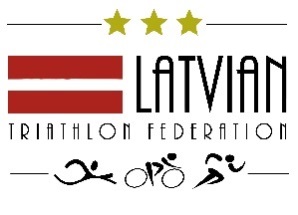 Latvijas Triatlona federācija, Vienotais Reģ. Nr. 40008024242,Ganību dambis 25d, Rīga, LV-1005, Latvija, Tālr. +371 29676719Valdes sēdes PROTOKOLSRīgā2020. gada 19. maijs                                                                                  Nr.4/2020Biedrības Latvijas Triatlona Federācija (turpmāk tekstā – ‘’LTF’’)  attālinātā valdes sēde, Rīgā, ‘zoom” versija.  14:00 – 15:30 Protokolē LTF Prezidents : Aigars Strauss Darba kārtībā:Iepriekšējā protokola apstiprināšana.Rīgas Triatlons 2020 situācija Sacensības Eiropā augusta mēnesīNometnes Rēzeknes baseins LK 2020 situācija FB izaicinājumsTiesnešu nolikums DažādiAigars Strauss:   Valdes sēde ir lemtiesīga, jo piedalās 5 Valdes locekļi.Pirmais dienas kārtības jautājums:  Iepriekšējās Valdes sēdes protokola apstiprināšana.Aigars Strauss:  Valdes sēdes protokols ievietots LTF mājas lapā. Vai ir kādi papildinājumi? Nav. Paldies! Ierosinu apstiprināt Valdes sēdes protokolu.Lēmums – apstiprināt Valdes sēdes protokolu.Otrais dienas kārtības jautājums:Rīgas Triatlons 2020 situācijaAigars Strauss :  Iepriekšējā zoom sesijā informēju par iespējamo Rīgas Triatlons sacensību norisi. U šo brīdi ir iegūta papildus informācija.  Esmu pārrunājis sacensību norises scenāriju ar Rīgas Domi, Mežparka vadību, ETU un ITU atbildīgajām personām. Notikuši divi zoom sarunu bloki ar ETU par Rīgas Triatlonu un kopējo situāciju par sacensībām Eiropā. Rīgas Dome piekrīt, ka pārceļam vietu un datumu. Plānotais datums 15.08, jo tad Rīgas Triatlons būtu arī daļa no Rīgas svētkiem. Finansējums mums ir saglabāts. Mežaparka administrācija piekrīt un atbalsta mūsu plānu un datumu. Ir izteikuši arī lūgumu, lai rūpētos par drošību, kā arī lai Mežaparkā dzīvojošiem būtu iespējams iebraukt un izbraukt no savām mājām. ETU iesaka un akceptē, ka Rīgas Triatlons notiek 15.08, Mežaparkā un supersprinta formātā.  Mums ir nepieciešams pieņemt lēmumu par sacensību norisi līdz 15.06, kas ir 8 nedēļas pirms pasākuma.  Edgars Egle ir apskatījis un uzzimējis teorētisko trases plānu. To vēlreiz visiem nosūtīšu. Māris Liepa:  Interesē, kur notiks peldēšana?Arvīds Zariņš : To ir iespējams organizēt pie mola, kur pašvaldības policija un arī jauna kafejnīca. Evita Leitāne: Vai kāds ir bijis tur uz vietas paskatītie, kā tur izskatās?Aigars Strauss: Esmu bijis un izstaigājis ar kājām. Izskatās labi. Peldēšana, tad pirmā mix zona, tad braukšana pa apļiem (aplis 3 km) un skriešana estrādē.Kārlis Kalniņš: Ja šis tiek organizēts kā supersprints, tad bērni nepiedalās ?Aigars Strauss:  Ieteikums par supersprintu ir no ETU.Māris Liepa:  Tad Baltijas čempionāts paliek ?Aigars Strauss: To ir nepieciešams  saskaņot ar Lietuvu un Igauniju. Mēs varam paši arī domāt par formātu bērniem. Jāsaprot, cik daudz cilvēkus varam pielaist pie starta. Kārlis Kalniņš: Varbūt tad varam sprintu. Un noteikti jāpārliecinās, ka finansiāli nav liels kritums dalībnieku naudu ieņēmumā. Arvīds Zariņš: Tas laika ziņā būs gari, ja rīkosim sprintu. Jārīko tikai supersprints. Un bērniem var ko atsevišķi.Varbūt varam Latvijas čempionātu supersprintā.Aigars Strauss:  Mums jārunā ar Smilteni, jo šobrīd viņiem ir supersprints.Arvīds Zariņš : Jāskatās vai vispār būs iespējams, ko rīkot Smiltenē. Evita Leitāne: Tad būs liela apļošana Mēzaprakā . Kā tiks plānota skriešana?Arvīds Zariņš : Ir doma, ka skriet pa estrādiAigars Strauss: E-pastā, ko nosūtīšu ir ideja, kā skriet. Skaidrs, ka būs jādomā pat teltīm un iekārtošanu, jo telpas, ko varam izmantot uz estrādes nebūs.Evita Leitāne: Būtu nepieciešam apskatīties.Liene Krauze: Kur būtu iespējams tikties?Aigars Strauss: Varam – piektdien 22.05.   16:00 tiekamies Mežaparkā uz pirmā līkuma no Zoo puses. Lēmums:  pieņemt zināšanai un tikšanās 22.05. 16:00 Mežaparkā. Dienas kārtības jautājumsSacensības Eiropā augusta mēnesīAigars Strauss: Kā jau minēju, Rīgas Triatlons pēc ETU lūguma pārceļas uz 15.08. jo tad pēc nedēļas ir Olština 21.08. un vēl pēc nedēļas Tartu 28.-30.08  – Eiropas čempionāts. Tas grafiks ir domāts tā, ja sportisti , piemēram no Anglijas atbrauc uz Rīgu, nostartē supersprintu, kas ir iesildīšanās, tad aizbrauc uz Olštinu un pēc tam nostartē Tartu. Jo pamatā tā domāts, ka aizbraucot mājās uz Angliju viņiem jāpavada 14 dienas karantīnā. Kurš no sportistiem brauks?Māris Liepa:  Artūrs un Kristiāna brauks uz Olštinu un Tartu.Anatolijs Levša : Arī mani audzēkņi brauks. Jādomā par Artjomu, jo skola un gatavošanās universitātei.Aigars Strauss: Kārlis?Kārlis Kalniņš:  Kāds jau brauks arī no Dobeles.Aigars Strauss: Šobrīd pēc ETU plāna  ir redzams, ka Alānija paliek 1.-4.10 . Māris Liepa: Pirms tam varētu būt Development nometne. Būtu nepieciešams pieteikt arī mūsu sportistus.Arvīds Zariņš: Lūdzu, līdz nedēļas beigām – 22.05 atsūtiet, kur kas grib startēt un piedalīties, lai varu pieteikt ETU mājas lapā. Aigars Strauss:  viss ETU kalendārs mainās ļoti pēc C19 situācijas – tāpēc lūdzu arī sekojiet ETU lapā, kur katru nedēļu atjauninās informācija par sacensībām, kas, kad un vai vispār notiek. Tas tā pat kā pie mums – viss mainās pēc Valdību lēmumiem.Lēmums:  pieņemt zināšanai.Dienas  kārtības jautājums      Nometnes Aigars Strauss:  Gaidām piedāvājumu no Daugavpils par iespēju organizēt nometni.Anataolijs Levša:  Varētu organizēt. Jānoskaidro par baseina izmantošanu un naktsmītnēm.Māris Liepa:  Vajadzētu vismaz nedēļas garumā, varbūt pat uz divām nedēļām. Aigars Strauss:  Gaidīsim piedāvājumu un tad jādomā, kā organizēt. Lēmums: pieņemts zināšanaiDienas  kārtības jautājums Rēzekne un baseiniAigars Strauss:  Gaidam piedāvājumu no Rēzeknes baseina. Ainārs Veģeris: Mēs braucam uz Mālpili. Laba cena – 8 reižu abonements 15,50€. Iepriekš jāpiesaka un tad var peldēt 1:15 stundu.Māris Liepa:  Sākšot strādāt Olimpiskais baseins. Viena reize 8,50€. Ir iespējams īrēt arī celiņu 10 cilvēkiem – tad 60€. Tad varētu peldēt - Māris, Artūrs, Kristiāna, Evita, Raimonds un vēl citiem izteikt piedāvājumu/Arvīds Zariņš: ASK baseins vēl ciet.Aigars Strauss:   sazināšos ar Olimisko centru par iespēju īrēt celiņu.  Lēmums:  Aigaram jāsazinās ar Olimpisko. Dienas  kārtības jautājumsLK 2020 sacensības Aigars Strauss: Šī brīža situācijā ir skaidrs, ka Jelgavā nebūs posms, jo Jelgavas dome atteikusi finansējumu un Kuzmenko atbildēja, pasākums nenotikšot.Sigulda ir pārcelta uz 5.09.  Ainār, kāda situācija? Ainārs Veģeris : Šobrīd pārcelts un gaidam vai Siguldas baseins sāks strādāt. Plānojam, ka varētu būt 5.09. sacensības.Aigars Strauss: Daugavpils arī būs jāpārceļ. Smiltene domā , Pļaviņas domā , Ventspils domā. Māris Liepa: Kas ir ar Vaidavu?Aigars Strauss: Vaidava arī gaida 9.06 un tad pieņems lēmumu. Protams, ka visās vietās būs jādomā, kuros datumos un kādā formātā varam rīkot. Mums būs aŗi jāpārdomā Latvijas Kausa nolikums un punktu skaitīšana un principi. Domāju, ka varētu pamodelēt, kā tas izskatās. Sazināšos ar organizatoriem un uzrakstīšu ideju.  Lēmums:   pieņemts zināšanai un lēmumus par LK 2020 norisi pieņemt pēc 9.06. Septītais dienas kārtības jautājums:  FB izaicinājums Aigars Strauss: Vai esat pamanījuši, ka mūsu FB labā notiek izaicinājums. Iet ļoti labi un 15.06 izlozēsim Sunto pulkstenti. Arvīds ir sarunājis, ka būs vēl kādas balvas no Sunto un mūsu ierastajiem atbalstītājiem Milzu, Kronis un Aloja. Atotais dienas kārtības jautājums:  DažādiMāris Liepa:  Tērpu firma atrakstīja, ka šuvuši maskas un mūsu tērpi būs vēlāk.Aigars Strauss: Cita varianta nav, atliek vien gaidīt. Anatolijs Levša: Daugavpils pasūta pie igauņiem riteņbraucēju formas. Komplekts 140 Euro. Gaidam paraugus, lai redzam kāds ir pamperis.Kārlis Kalniņš: Igauņi 27.05 rīko Baseintriatlonu. Saskaņo un kādi no Dobeles brauks startēt. Viņi rīko ar atsevišķi startu.Aigars Strauss:  igauņi teica, ka sāks sportot sākot ar jūniju, bet ja ir šāda informācija, tad varētu aizbraukt un apskatīties.Nākošā zoom 26.05.  13:00 Paraksts :                                                         Aigars StraussValdes sēdē piedalās:1.LTF prezidents, Valdes loceklis - Aigars Strauss2.Valdes locekļi: Arvīds ZariņšAnatolijs LevšaAinārs Veģeris Kārlis Kalniņs Liene Krauze 3.Uzaicinātie : Māris Liepa(Carnikava), Evita Leitāne 